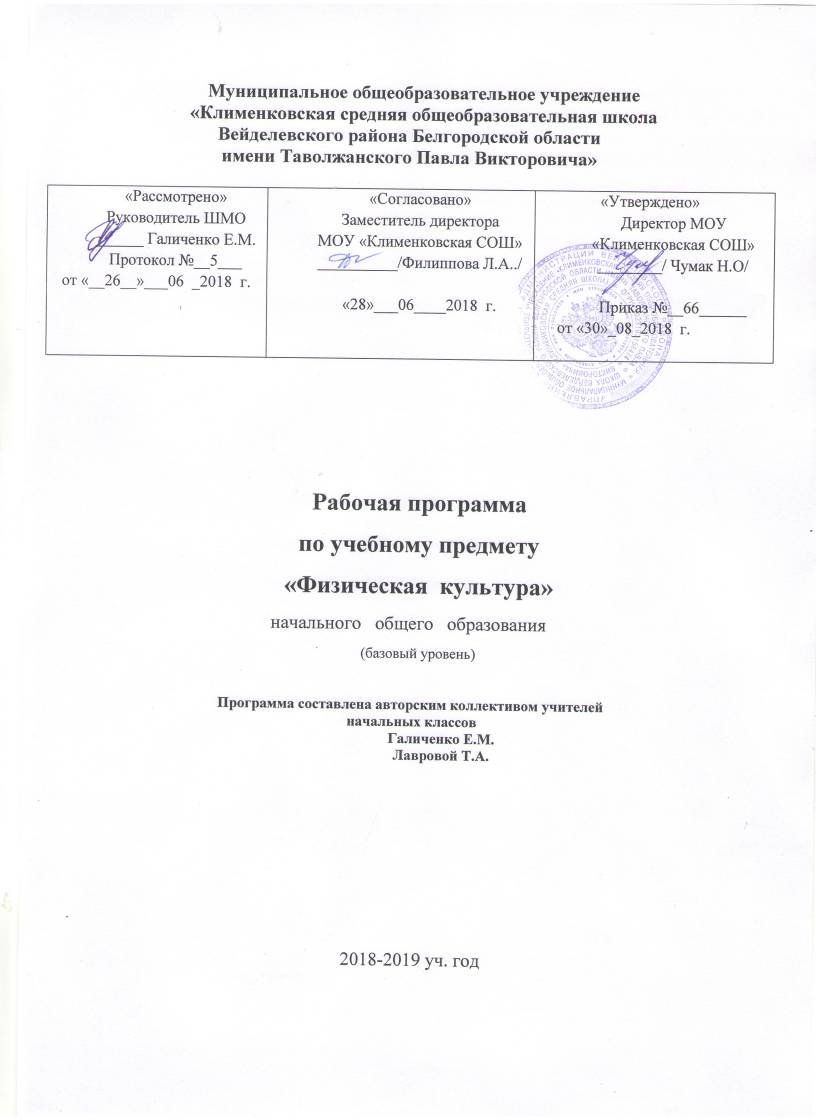 Пояснительная записка           Рабочая программа по физической  культуре для уровня начального общего образования (1-4 классы)  на основе: -федерального государственного образовательного стандарта начального общего образования; -концепции духовно-нравственного развития и воспитания личности гражданина России;-планируемых результатов начального общего образования;- авторской программы  В.И.Ляха  (издательство: Москва «Просвещение», 2014 год);  -учебника «Физическая  культура» В.И.Ляха. -.:М Просвещение 2017 год ;-образовательной программы, которая утверждена приказом по школе № 66 от 30.08.2018 года            Физическая культура—обязательный учебный курс в общеобразовательных учреждениях. Предмет «Физическая культура» является основой физического воспитания школьников. В сочетании с другими формами обучения — физкультурно-оздоровительными мероприятиями в режиме учебного дня и второй половины дня (гимнастика до занятий, физкультурные минутки, физические упражнения и игры на удлинённых переменах и в группах продлённого дня), внеклассной работой по физической культуре (группы общефизической подготовки, спортивные секции), физкультурно-массовыми и спортивными мероприятиями (дни здоровья и спорта, подвижные игры и соревнования, спортивные праздники, спартакиады, туристические слёты и походы) — достигается формирование физической культуры личности. Она включает в себя мотивацию и потребность в систематических занятиях физической культурой и спортом, овладение основными видами физкультурно-спортивной деятельности, разностороннюю физическую подготовленность. В Федеральном законе «О физической культуре и спорте» от 4 декабря . №329-Ф3 отмечено, что организация физического воспитания и образования в образовательных учреждениях включает в себя проведение обязательных занятий по физической культуре в пределах основных образовательных программ в объёме, установленном государственными образовательными стандартами, а также дополнительных (факультативных) занятий физическими упражнениями и спортом в пределах дополнительных образовательных программ. Данная программа создавалась с учётом того, что система физического воспитания, объединяющая урочные, внеурочные формы занятий физическими упражнениями и спортом, должна создавать максимально благоприятные условия для раскрытия и развития не только физических, но и духовных способностей ребёнка, его самоопределения.         Рабочая программа по физической культуре  для уровня начального общего образования (1-4 классы)  направлена на реализацию следующих целей и задач:- укрепление здоровья школьников посредством развития физических качеств и повышения функциональных возможностей жизнеобеспечивающих систем организма;- совершенствование жизненно важных навыков и умений посредством обучения подвижным играм, физическим упражнениям и техническим действиям из базовых видов спорта;- формирование общих представлений о физической культуре, её значении в жизни человека, роли в укреплении здоровья, физическом развитии и физической подготовленности;- развитие интереса к самостоятельным занятиям физическими упражнениями, подвижным играм, формам активного отдыха и досуга;- обучение простейшим способам контроля за физической нагрузкой, отдельными показателями физического развития и физической подготовленности.Программа обучения физической культуре направлена на: - реализацию принципа вариативности, обосновывающего планирование учебного материала в соответствии с половозрастными особенностями учащихся, материально-технической оснащённостью учебного процесса; - реализацию принципа достаточности и сообразности, определяющего распределение учебного материала в конструкции основных компонентов двигательной (физкультурной) деятельности, особенностей формирования познавательной и предметной активности учащихся;- соблюдение дидактических принципов «от известного к неизвестному» и «от простого к сложному», ориентирующих выбор и планирование учебного содержания в логике поэтапного его освоения, перевода учебных знаний в практические навыки и умения, в том числе и в самостоятельной деятельности;- расширение межпредметных связей, ориентирующих планирование учебного материала на целостное формирование мировоззрения учащихся в области физической культуры, всестороннее раскрытие взаимосвязи и взаимообусловленности изучаемых явлений и процессов; - усиление оздоровительного эффекта, достигаемого в ходе активного использования школьниками освоенных знаний, способов и физических упражнений в физкультурно-оздоровительных мероприятиях, режиме дня, самостоятельных занятиях физическими упражнениями.В соответствии с Примерной программой по физической культуре в начальной школе на предметную область «Физическая культура» выделяется 270 ч. (2 часа в неделю). Третий час на преподавание учебного предмета «Физическая культура» был введен приказом Минобрнауки от 30 августа 2010 года. №889. В приказе было указано: «Третий час учебного предмета «Физическая культура» использовать на увеличение двигательной активности и развитие физических качеств обучающихся, внедрение современных систем физического воспитания». В рабочей программе количество часов, отведенных на каждый раздел программы  пропорционально увеличено за счет введения третьего часа. Отличительной особенностью преподавания физической культуры в начальных  классах является игровой метод.  В связи с этим, учитывая рекомендации Примерной программы, 72  часа, отведенные на раздел «Лыжные гонки» распределены для углубленного освоения содержания разделов  «Подвижные игры» - 60 часов и  «Гимнастика» - 12 часов. 33 часа, отведенные на изучение раздела «Плавание» распределены в раздел «Легкая атлетика». В Примерной программе программный материал разделов «Плавание» и «Лыжные гонки» был направлен на развитие физического качества выносливость. В рабочей программе это компенсируется за счет введения двигательных действий, направленные на развитие выносливости в программный материал раздела «Легкая атлетика». Программный материал усложняется по разделам каждый год за счет увеличения сложности элементов на базе ранее пройденных.Программный материал раздела «Подвижные игры» в 1-2 классах включает в себя подвижные  игры на основе баскетбола, в 3-4 классах программный материал  также включает в себя подвижные игры на основе волейбола и футбола.  Программный материал усложняется по разделам каждый год за счет увеличения сложности элементов на базе ранее пройденных.В связи с климатическими условиями Южного региона последовательность прохождения тем изменена: в осеннее – весенний период изучается тема «Легкая атлетика». В тематическом планировании 1 класса изучение раздела «Физическое совершенствование начинается с тематического раздела «Гимнастика. Движения и передвижения строем». Это связано с необходимостью научить учащихся организованным построениям и перестроениям для повышения моторной плотности последующих уроков. Важной особенностью образовательного процесса в начальной школе является оценивание учащихся. Оценивание учащихся начинается во втором классе со второго полугодия или раньше в соответствии с решением педагогического совета школы. По окончании начальной школы учащийся должен показать уровень физической подготовленности не ниже результатов, приведенных в разделе «Демонстрировать», что соответствует обязательному минимуму содержания образования.                                    Общая характеристика  учебного предметаПредмет «Физическая культура» является основой физического воспитании школьников. В сочетании с другими формами обучения - физкультурно-оздоровительными мероприятиями в режиме учебного дня и второй половины дня  (гимнастика до занятий, физкультурные минутки, физические упражнения и игры на удлиненных переменах и в группах продленного дня, внеурочная деятельность оздоровительно-тренировочной направленности), внеклассной работой  по физической культуре (группы общефизической подготовки, спортивные секции), физкультурно-массовыми и спортивными мероприятиями (дни здоровья и спорта, подвижные игры и соревнования, спортивные праздники, спартакиады, туристические слеты и походы) – достигается формирование физической культуры личности. Она включает в себя мотивацию и потребность в систематических занятиях физической культурой и спортом, овладение основными видами физкультурно-спортивной деятельности, разностороннюю физическую подготовленность. Программа  переработана и адаптирована, ориентируясь на индивидуальные особенности учащихся,  и направлена на реализацию приоритетной задачи образования - формирование всестороннего гармоничного развития личности при образовательной, оздоровительной и воспитательной направленности; на реализацию творческих способностей обучающихся, их физическое совершенствование; на развитие основных двигательных (физических) качеств — гибкости, ловкости, быстроты движений, мышечной силы и выносливости; на  формирование у школьников научно обоснованного отношения к окружающему миру, а так же с учётом факторов, оказывающих существенное влияние на состояние здоровья учащихся. К таким факторам относятся:   неблагоприятные социальные, экономические и экологические условия;факторы риска, имеющие место в образовательных учреждениях, которые приводят к дальнейшему ухудшению здоровья учащихся;формируемые в младшем школьном возрасте комплексы знаний, установок, правил поведения, привычек и навыков здорового образа жизни;особенности отношения учащихся младшего школьного возраста к своему здоровью.     Задачу формирования целостного мировоззрения учащихся, всестороннего раскрытия взаимосвязи и взаимообусловленности изучаемых явлений и процессов в сфере физической культуры учитель реализует на основе расширения межпредметных связей из области разных предметов: литературы, истории, математики, анатомии, физиологии, психологии и др.                                                  Место учебного предмета  в учебном плане Курс «Физическая культура» рассчитан на 405 часов. Предмет «Физическая культура» изучается в 1  классе по 3 часа в неделю-  33 учебных недели (99 ч. в год)  и по 3 часа в неделю - 34 учебных недели со 2-4 класс (102 ч. в год).                             Описание ценностных ориентиров содержания учебного предметаСодержание предмета направлено на воспитание творческих, компетентных и успешных граждан России, способных к активной самореализации в личной общественной и профессиональной деятельности, а так же укрепляется здоровье, формируются общие и специфические учебные умения, способы познавательной и предметной деятельности.Личностные,  метапредметные   и  предметные  результатыЛичностные результаты:– формирование чувства гордости за свою Родину, формирование ценностей многонационального российского общества;– формирование уважительного отношения к иному мнению, истории и культуре других народов;– развитие мотивов учебной деятельности и формирование личностного смысла учения;– развитие самостоятельности и личной ответственности за свои поступки на основе представлений о нравственных нормах, социальной справедливости и свободе; – формирование эстетических потребностей, ценностей и чувств;– развитие этических качеств, доброжелательности и эмоционально-нравственной отзывчивости, понимания и сопереживания чувствам других людей;– развитие навыков сотрудничества со взрослыми и сверстниками, умения не создавать конфликтов и находить выходы из спорных ситуаций;– формирование установки на безопасный, здоровый образ жизни;Метапредметные результаты:– овладение способностью принимать и сохранять цели и задачи учебной деятельности, поиска средств ее осуществления;– формирование умения планировать, контролировать и оценивать учебные действия в соответствии с поставленной задачей и условиями ее реализации; определять наиболее эффективные способы достижения результата;– формирование умения понимать причины успеха/неуспеха учебной деятельности и способности конструктивно действовать даже в ситуациях неуспеха;– определение общей цели и путей ее достижения; умение договариваться о распределении функций и ролей в совместной деятельности; осуществлять взаимный контроль в совместной деятельности, адекватно оценивать собственное поведение и поведение окружающих;– готовность конструктивно разрешать конфликты посредством учета интересов сторон и сотрудничества;– овладение базовыми предметными и межпредметными понятиями, отражающими существенные связи и отношения между объектами и процессами.Предметные результаты:– формирование первоначальных представлений о значении физической культуры для укрепления здоровья человека (физического, социального и психологического), о ее позитивном влиянии на развитие человека (физическое, интеллектуальное, эмоциональное, социальное), о физической культуре и здоровье как факторах успешной  учебы и социализации;– овладение умениями организовать здоровьесберегающую жизнедеятельность (режим дня, утренняя зарядка, оздоровительные мероприятия, подвижные игры и т.д.);– формирование навыка систематического наблюдения за своим физическим состоянием, величиной физических нагрузок, данными мониторинга здоровья (длины и массы тела и др.), показателями основных физических качеств (силы, быстроты, выносливости, координации, гибкости)– взаимодействие со сверстниками по правилам проведения подвижных игр и соревнований;– выполнение простейших акробатических и гимнастических комбинаций на высоком качественном уровне, характеристика признаков техничного исполнения;– выполнение технических действий из базовых видов спорта, применение их в игровой и соревновательной деятельности.Содержание учебного курса                                                                             1 класс (99 часов)ЗНАНИЯ О ФИЗИЧЕСКОЙ КУЛЬТУРЕ  (5ч)Физическая культура как система разнообразных форм занятий физическими упражнениями по укреплению здоровья человека.Ходьба, бег, прыжки, лазанье, ползание, ходьба на лыжах, плавание как жизненно важные способы передвижения человека. Причины возникновения физической культуры. Этапы возникновения физической культуры.Физические упражнения, их влияние на организм Основные физические качества: сила, быстрота, выносливость, ловкость,  гибкость, прыгучестьСПОСОБЫ ФИЗКУЛЬТУРНОЙ ДЕЯТЕЛЬНОСТИ (4ч)Составление режима дня.Составление и выполнение комплексов утренней гимнастики Подбор упражнений для физкультминуток и физкультпаузВыполнение комплексов упражнений для формирования правильной осанки и развития мышц туловищаФИЗИЧЕСКОЕ СОВЕРШЕНСТВОВАНИЕ (90ч)3.1 ФИЗКУЛЬТУРНО-ОЗДОРОВИТЕЛЬНАЯ ДЕЯТЕЛЬНОСТЬ (3ч)Комплексы физических упражнений для утренней зарядки, физкультминуток, занятий по профилактике и коррекции нарушений осанки. Комплексы упражнений на развитие физических качеств. Комплексы дыхательных упражнений. Гимнастика для глаз.3.2 СПОРТИВНО-ОЗДОРОВИТЕЛЬНАЯ ДЕЯТЕЛЬНОСТЬ (87ч)3.2.1. ЛЕГКАЯ АТЛЕТИКА (27ч)Беговая подготовка (14ч)Сочетание различных видов ходьбы. Ходьба под счет.Обычный бег. Бег с ускорением. Бег с ускорением  из различных исходных положений.Бег с изменением направления, ритма и темпа. Бег в заданном коридоре.  Бег с высоким подниманием бедра. Высокий старт.  Понятие «короткая дистанция». Развитие скоростных качеств, выносливостиБег (),  (). Челночный бег.  Кросс по слабопересеченной  местности до .Смешанное передвижение до .  Равномерный, медленный бег до 8 мин. 6-минутный бег. Игры и эстафеты  с бегом на местности. Преодоление препятствий Подвижные  игры «Два мороза», «Гуси-лебеди», «Вызов номера»,  «Воробьи и вороны»,  «День и ночь», «Совушка».Прыжковая подготовка (7ч)Прыжки на 1 и на 2 ногах на месте и с продвижением вперед. Прыжок в длину с места. Прыжки со скакалкой. Прыжок в длину с разбега с отталкиванием одной и приземлением на две ноги. Спрыгивание и запрыгивание. Прыжок в высоту с разбега с отталкиванием одной ногой.  Эстафеты. Подвижные игры «Парашютисты» , «Кузнечики», «Прыжок за прыжком».Развитие прыгучести, скоростно-силовых качеств.Броски большого, метания малого мяча (6ч)Броски мяча (1кг) на дальность из различных положений. Метание малого мяча в вертикальную цель.  Метание малого мяча из положения стоя грудью по направлению метания на дальность и заданное расстояние.Передача набивного мяча в максимальном темпе по кругу.Подвижная игра «К своим флажкам»,  «Попади в мяч»,  «Кто дальше бросит», «Разгрузи арбузы»,  «Попади в цель».Развитие скоростно-силовых способностей3.2.2 ПОДВИЖНЫЕ И СПОРТИВНЫЕ ИГРЫ (33ч)Подвижные игры (12ч)Эстафеты,  подвижные игры  «К своим флажкам»,  «Два мороза»,  «Класс, смирно!», «Октябрята»,  «Метко в цель», «Погрузка арбузов»,  «Через кочки и пенечки», «Кто дальше бросит»,  «Волк во рву», «Посадка картошки», «Капитаны», «Попрыгунчики-воробушки», «Пятнашки », «Зайцы в огороде», «Лисы  и куры», «Точный расчет», «Удочка», «Компас».Подвижные игры на основе баскетбола (21ч)Бросок мяча снизу на месте. Ловля мяча на месте. Передача мяча снизу на месте. Бросок мяча снизу на месте в щит.Ведение мяча на месте.Эстафеты с мячами. Игры «Бросай и поймай», «Передача мячей в колоннах», «Мяч соседу», «Гонка мячей по кругу», «Передал - садись», «Выстрел в небо», «Круговая лапта», «Мяч в обруч», «Перестрелка»,  «Не давай мяча водящему».   Игра в мини-баскетбол.3.2.3  ГИМНАСТИКА С ОСНОВАМИ АКРОБАТИКИ (27ч)Движения и передвижения строем (5ч)Основная стойка. Построение в колонну по одному. Построение в круг. Построение в шеренгу. Построение в 2 шеренги.  Перестроение по звеньям, по заранее установленным местам. Размыкание на вытянутые в стороны руки. Повороты направо, налево. Выполнение команд «Класс, шагом марш!», «Класс, стой!». Строевые приемы на месте и в движении.Развитие координационных способностей. ОРУ с предметами и без них. Игра «Пройти бесшумно».  Игра «Змейка». Игра «Не ошибись!»Перешагивание через мячи          Акробатика (6ч)Группировка. Перекаты в группировке. Перекаты в группировке лежа на животе и из упора стоя на коленях. Сед  руки в стороны. Упор присев - упор лежа -  упор присев. Стойка на лопатках.  Ранее изученная акробатическая комбинация.  Игра «Совушка», «Пройти бесшумно», «Космонавты», «Ползуны».Развитие координационных способностей. Название основных гимнастических снарядовСнарядная гимнастика (7ч)Лазание по канату. Перелезание через коня. Игра «Фигуры»,  «Западня», «Обезьянки»,  «Тише едешь – дальше будешь». Ходьба по гимнастической скамейке. Перешагивание через мячи. Лазание по канату. Ходьба по гимнастической скамейке с перешагиванием через препятствия. С места толчком одной ногой, напрыгивание двумя ногами на мостик и, отталкиваясь, прыжок через гимнастического козла. Опорный прыжок с разбега через гимнастического козла. Висы и упоры на низкой перекладине. В упоре на низкой перекладине перемах правой (левой) и обратно. Из виса стоя присев толчком двумя ногами перемах , согнув ноги, в вис сзади согнувшись, опускание назад в вис стоя и обратное движение через вис сзади согнувшись со сходом вперед ноги.  Прикладная гимнастика (9ч )Лазание по гимнастической стенке. Перелезание через коня, через горку матов. Лазание по гимнастической стенке в упоре присев и стоя на коленях. Подтягивания, лежа на животе на гимнастической скамейке. Передвижение в висе по гимнастической перекладине . Подтягивание в висе на низкой перекладине.  Вис согнув ноги, вис углом. Поднимание прямых ног в висе. Подтягивание в висе на высокой перекладине. Гимнастическая полоса препятствий. Игры «Ниточка и иголочка», «Три движения»,  «Светофор», «Обезьянки».  Сюжетно-ролевая игра «Мы туристы».2 класс (102 часа)ЗНАНИЯ О ФИЗИЧЕСКОЙ КУЛЬТУРЕ  (5ч)Физическая культура как часть общей культуры личности. Правила ТБ при занятиях физической культурой. Организация мест занятий физической культурой, разминка, подготовка инвентаря.Зарождение Олимпийских игр. Связь физической культуры с трудовой и военной деятельностью.Характеристика основных физических качеств: силы, быстроты, выносливости,  гибкости и равновесия.СПОСОБЫ ФИЗКУЛЬТУРНОЙ ДЕЯТЕЛЬНОСТИ (4ч) Закаливание и правила проведения закаливающих процедур. Средства закаливания. Выполнение простейших закаливающих процедур.Выполнение комплексов упражнений для развития основных физических качеств.Измерение длины и массы тела.Контроль за состоянием осанки. Комплексы упражнений для  профилактики  нарушений осанки.ФИЗИЧЕСКОЕ СОВЕРШЕНСТВОВАНИЕ (90ч)3.1 ФИЗКУЛЬТУРНО-ОЗДОРОВИТЕЛЬНАЯ ДЕЯТЕЛЬНОСТЬ (3ч)Комплексы физических упражнений для утренней зарядки, физкультминуток, занятий по профилактике и коррекции нарушений осанки. Комплексы упражнений на развитие физических качеств. Комплексы дыхательных упражнений. Гимнастика для глаз.3.2 СПОРТИВНО-ОЗДОРОВИТЕЛЬНАЯ ДЕЯТЕЛЬНОСТЬ (87ч)3.2.1. ЛЕГКАЯ АТЛЕТИКА (27ч)Беговая подготовка (14ч)Равномерный медленный бег 8 мин. Разновидности ходьбы. Ходьба по разметкам. Ходьба с преодолением препятствий. Бег в заданном коридоре. Бег с ускорением (). Бег ().Специально-беговые упражнения. Челночный бег.  Чередование ходьбы и бега (бег - , ходьба - ).  Преодоление малых препятствий.  Бег  без учета времени. Игры и эстафеты  с бегом на местности.Эстафеты. Игры  «Пятнашки», «Пустое место», «Вызов номеров», «Рыбаки и рыбки»,  «День и ночь»,  «Команда быстроногих».Прыжковая подготовка (7ч)Прыжки с поворотом на 180°. Прыжок с места. Прыжок в длину с разбега в 3-5 шагов, в 7-9  шагов.Прыжок с высоты (до ). Прыжок в высоту с разбега в 4-5 шагов. Игры  «К своим флажкам», «Прыгающие воробушки». «Волк во рву», «Удочка», «Резиночка». Эстафеты.Броски большого, метания малого мяча (6ч)Метание малого мяча в горизонтальную и в вертикальную цель цель (2 х2 м) с расстояния 4-. Метание малого мяча на дальность отскока от пола и стены. Метание набивного мяча.Эстафеты. Подвижные  игры  «Защита укрепления»,  «Кто дальше бросит»3.2.2 ПОДВИЖНЫЕ И СПОРТИВНЫЕ ИГРЫ (36ч)Подвижные игры (12ч)Эстафеты.  Игры «К своим флажкам», «Два мороза», «Прыгуны и пятнашки», «Гуси-лебеди»,  «Невод»,  «Посадка картошки», «Прыжки по полоскам»,  «Попади в мяч», «Веревочка под ногами», «Вызов номера», «Западня», «Конники-спортсмены», «Птица в клетке», «Салки на одной ноге», «Прыгающие воробушки», «Зайцы в огороде», «Лисы и куры», «Точный расчет». Подвижные игры на основе баскетбола (24ч)Ловля и передача мяча в движении. Броски в цель (мишень, щит,  кольцо). Ведение на месте правой (левой) рукой. Игры  «Попади в обруч», «Передал - садись», «Мяч - среднему», «Мяч соседу», «Мяч в корзину», Передача мяча в колоннах», «Школа мяча», «Гонка мячей по кругу».Эстафеты. Игра в мини-баскетбол.3.2.3  ГИМНАСТИКА С ОСНОВАМИ АКРОБАТИКИ (27ч)Движения и передвижения строем (3ч)Размыкание и смыкание приставными шагами. Перестроение из колонны по одному в колонну по два. Передвижение в колонне по одному по указанным ориентирам. Подвижные  игры «Запрещенное движение»» , «Фигуры», «Светофор».          Акробатика (9ч)  Группировка.  Перекаты в группировке лежа на животе и из упора стоя на коленях.  Сед  руки в стороны. Упор присев - упор лежа -  упор присев.     Стойка на лопатках.Кувырок вперед и в сторону. Из стойки на лопатках, согнув ноги, перекат вперед в упор присев.  Акробатическая комбинация из ранее изученных элементов.   Игры  «Пройти бесшумно»,  «Космонавты», «Фигуры», «Светофор», «Запрещенное        движение».Название основных гимнастических снарядов  Снарядная гимнастика (8ч)Вис стоя и лежа.В висе спиной к гимнастической скамейке поднимание согнутых и прямых ног. Вис на согнутых руках. Подтягивания в висе.Перешагивание через набивные мячи. Стойка на двух ногах и одной ноге на бревне. Лазание по гимнастической стенке с одновременным перехватом и перестановкой рук. Перелезание через коня, бревно. Комбинация на бревне из ранее изученных элементов.Лазание по канату.Опорный прыжок с разбега через гимнастического козла.Из виса стоя присев махом одной, толчком другой  перемах , согнув ноги, в вис сзади согнувшись, опускание назад в вис стоя и обратное движение через вис сзади согнувшись со сходом вперед ноги.  Игры  «Слушай сигнал»,  «Ветер, дождь, гром, молния». «Кто приходил?», «Парашютист», «Тише едешь – дальше будешь» «Обезьянки».Прикладная гимнастика (7ч )Лазание по наклонной скамейке в упоре присев, в упоре стоя на коленях и лежа на животе.Лазание по гимнастической стенке с одновременным перехватом и перестановкой рук.Перешагивание через набивные мячи. Перелезание через коня, бревно.Подтягивание в висе на высокой перекладине. Гимнастическая полоса препятствий. Сюжетно-ролевая игра «Мы туристы».Игры  «Иголочка и ниточка»,  «Кто приходил?»,  «Слушай сигнал», «Обезьянки». 3 класс (102 часа)ЗНАНИЯ О ФИЗИЧЕСКОЙ КУЛЬТУРЕ  (4ч)Правила ТБ при занятиях физической культурой. Организация мест занятий физической культурой, разминка, подготовка инвентаря, выбор одежды и обуви.Зарождение физической культуры на территории Древней Руси.Символика и ритуал проведения Олимпийских игр. Церемония открытия и закрытия Олимпийских игр, талисманы олимпийских игр, олимпийские символы.Физическое  развитие и физическая подготовка. Физическая подготовка и её связь с развитием основных физических качествСПОСОБЫ ФИЗКУЛЬТУРНОЙ ДЕЯТЕЛЬНОСТИ (5ч) Правила составления комплексов ОРУ, упражнения на развитие различных мышечных групп, упражнения с предметами.Контроль за состоянием организма по ЧСС. Измерение ЧСС во время выполнения физических упражнений.Организация и проведение подвижных игр (на спортивных площадках и в спортивных залах). Игры и развлечения в зимнее время года. Игры и развлечения в летнее время года. Подвижные игры с элементами спортивных игр.ФИЗИЧЕСКОЕ СОВЕРШЕНСТВОВАНИЕ (93ч)3.1 ФИЗКУЛЬТУРНО-ОЗДОРОВИТЕЛЬНАЯ ДЕЯТЕЛЬНОСТЬ (3ч)Оздоровительные формы занятий.  Комплексы физических упражнений для утренней зарядки, физкультминуток, занятий по профилактике и коррекции нарушений осанки. Развитие физических качеств. Комплексы упражнений на развитие физических качеств. Профилактика утомления. Комплексы дыхательных упражнений. Гимнастика для глаз.3.2 СПОРТИВНО-ОЗДОРОВИТЕЛЬНАЯ ДЕЯТЕЛЬНОСТЬ (90ч)3.2.1. ЛЕГКАЯ АТЛЕТИКА (27ч)Беговая подготовка (14ч)Ходьба с изменением длины и частоты шага. Ходьба через препятствия. Ходьба через несколько препятствий.Чередование ходьбы и бега (бег - , ходьба - ).Специально-беговые упражнения. Бег в коридоре с максимальной скоростью. Преодоление препятствий в беге.Бег с максимальной скоростью (). ().Бег на результат (30, ). Челночный бег. Встречная эстафета.Эстафеты с бегом на скорость. Кросс (). Выявление работающих групп мышц               Расслабление и напряжение мышц  при выполнении упражненийПонятия «эстафета», «старт», «финиш»Игры  «Пустое место», «Белые медведи», «Смена сторон», «Команда быстроногих», «Гуси-лебеди»,  «Салки», «Рыбаки и рыбки», «Эстафета зверей»,  «Перебежка с выручкой».Прыжковая подготовка (7ч)Прыжок в длину с места. Прыжок с высоты . Прыжок в длину с короткого  разбега. Прыжок в длину с полного разбега с зоны отталкивания.Прыжок в высоту с прямого разбега из зоны отталкивания.Многоскоки. Игры  «Гуси лебеди», «Лиса и куры», «Прыгающие воробушки».Правила соревнований в беге, прыжкахБроски большого, метания малого мяча (6ч)Метание в цель с 4-. Метание малого мяча с места на дальность и на заданное расстояние. Метание набивного мяча. Броски большого мяча () на дальность разными способами. Игры  «Попади в мяч», «Кто дальше бросит»,  «Дальние броски»,  «Зайцы в огороде».Правила соревнований в метании3.2.2 ПОДВИЖНЫЕ И СПОРТИВНЫЕ ИГРЫ (36ч)Подвижные игры (8ч)Эстафеты с  предметами и без них. Игры «Заяц без логова», «Удочка», «Наступление», «Метко в цель», «Кто дальше бросит», «Вызов номеров», «Защита укреплений»,  «Кто обгонит», «Через кочки и пенечки», «Вол во рву», «Пустое место», «К своим флажкам». Подвижные игры на основе баскетбола (11ч)Ловля и передача мяча на месте и  в движении.Ловля и передача мяча на месте в треугольниках, в квадратах, в круге.Ведение на месте правой (левой) рукой на месте, в движении шагом и бегом.Ведение мяча с изменением направления и скорости.Броски в цель (щит). Бросок двумя руками от груди. Игры «Передал - садись»,  «Мяч - среднему», «Борьба за мяч», «Гонка мячей по кругу», «Обгони мяч», «Перестрелка»,  «Мяч - ловцу»,  «Не дай мяч водящему», «Мяч соседу».  Игра в мини-баскетбол.Подвижные игры на основе волейбола (11 ч)Перемещения. Ходьба и бег по сигналу. Остановка скачком после ходьбы и бега. Броски набивного мяча и ловля его в положении «сверху». Вкладывание волейбольного мяча в положении «передача». По сигналу принятие стойки волейболиста, имитация передачи мяча. Передача мяча подброшенного над собой и партнером.Во время перемещения по сигналу – передача мяча.Передача в парах.Прием снизу двумя руками. Мяч набрасывает партнер.Передачи у стены многократно с ударом о стену.Передача мяча, наброшенного партнером через сетку. Передачи с набрасыванием партнера через сетку. Многократные передачи в стену. Передачи в парах через сетку. Упражнения в перемещениях и передачи мяча. Игры «Пионербол», «Мяч в воздухе», «Передал-садись».Подвижные игры на основе футбола (6 ч)Ходьба и бег с остановками по сигналу. Ведение мяча носком ноги и внутренней частью подъема стопы. Ведение мяча с ускорением по кругу, между стоек. Удар с места и с разбега по неподвижному мячу внутренней стороной стопы.  Остановка катящегося мяча внутренней стороной стопы. Тактические действия в защите.  Игра Мини-футбол3.2.3  ГИМНАСТИКА С ОСНОВАМИ АКРОБАТИКИ (27ч)Акробатика (9ч) Выполнение команд «Шире шаг!», «Чаще шаг!», «Реже!», «На первый-второй рассчитайся!». Группировка. Перекаты в группировке из упора стоя на коленях. Перекаты и группировка с последующей опорой руками за головой. Кувырок вперед в упор присев, Кувырок назад в упор присев.  2-3 кувырка вперед. Стойка на лопатках. Стойка на лопатках, согнув ноги.Из стойки на лопатках, согнув ноги, перекат вперед в упор присев.Мост из положения лежа на спине. Комбинация из разученных элементовИгры «Западня», «Что изменилось?», «Запрещенное движение», «Светофор», «Космонавты».Снарядная гимнастика (11ч)Вис стоя и лежа. Упражнения в упоре лежа и стоя на коленях и в упоре на гимнастической скамейкеВис на согнутых руках. Подтягивания в висе.Из виса стоя присев махом одной, толчком другой  перемах, согнув ноги, в вис сзади согнувшись, опускание назад в вис стоя и обратное движение через вис сзади согнувшись со сходом вперед ноги.  Ходьба приставными и танцевальными шагами, повороты, подскоки со сменой ног на бревне (высота до ).  Соскок с опорой.Комбинация из ранее изученных упражнений на бревне.Лазание по канату. Перелезание через коня. Опорный прыжок с разбега через гимнастического козла согнув ноги и ноги врозь.Подвижные игры «Маскировка в колоннах», «Космонавты», «Отгадай, чейголосок»,  «Тише едешь – дальше будешь»,  «Посадка картофеля», «Не ошибись!», «Ниточка-иголочка», «Фигуры», «Обезьянки».Прикладная гимнастика (7ч )Прыжки на скакалке на 1, 2 ногах, с продвижением вперед.Прыжки группами на длинной скакалке.Перелезание через гимнастического коня. Лазание по наклонной скамейке в упоре присев,  в упоре лежа, подтягиваясь рукамиПерелезание и перепрыгивание через препятствия с опорой на руки.  Переноска партнера в парах.Гимнастическая полоса препятствий. Сюжетно-ролевая игра «Мы туристы».Игры «Резиночка», «Аисты», «Медсанбат».4 класс(102 часа)ЗНАНИЯ О ФИЗИЧЕСКОЙ КУЛЬТУРЕ  (4ч)Правила ТБ при занятиях физической культурой. Организация мест занятий физической культурой, разминка, подготовка инвентаря, выбор одежды и обуви. Развитие физической культуры в России в 17-19 вв.Современные олимпийское движение. Влияние современного олимпийского движения на развитие физической культуры и спорта в России, крае. Кубанские олимпийцы и паралимпийцы.Правила контроля за физической нагрузкой по ЧСС. Физическая нагрузка и её влияние на повышение частоты сердечных сокращений.СПОСОБЫ ФИЗКУЛЬТУРНОЙ ДЕЯТЕЛЬНОСТИ (5ч) Измерение показателей основных физических качеств. Проведение тестирования быстроты, гибкости, прыгучести, ловкости.Контроль за состоянием организма по ЧСС. Измерение ЧСС во время выполнения физических упражнений.Организация и проведение подвижных игр (на спортивных площадках и в спортивных залах). Игры и развлечения в зимнее время года. Игры и развлечения в летнее время года. Подвижные игры с элементами спортивных игр.ФИЗИЧЕСКОЕ СОВЕРШЕНСТВОВАНИЕ (93ч)3.1 ФИЗКУЛЬТУРНО-ОЗДОРОВИТЕЛЬНАЯ ДЕЯТЕЛЬНОСТЬ (3ч)Оздоровительные формы занятий.  Комплексы физических упражнений для утренней зарядки, физкультминуток, занятий по профилактике и коррекции нарушений осанки. Развитие физических качеств. Комплексы упражнений на развитие физических качеств. Профилактика утомления. Комплексы дыхательных упражнений. Гимнастика для глаз.3.2 СПОРТИВНО-ОЗДОРОВИТЕЛЬНАЯ ДЕЯТЕЛЬНОСТЬ (90ч)3.2.1. ЛЕГКАЯ АТЛЕТИКА (27ч)Беговая подготовка (14ч)Равномерный медленный бег 3мин. Ходьба с изменением длины и частоты шагов. Чередование бега и ходьбы (бег - , ходьба ). Преодоление простейших препятствий в ходьбе и медленном беге. Бег с заданным темпом и скоростью. Бег на скорость в заданном коридоре. Бег на скорость (),  (). Старты из различных и.п.Встречная эстафета.Круговая эстафета. Кросс () по пересеченной местности. Игры «Смена сторон»,  «Кот и мыши»,  «Невод», «Салки на марше», «Охотники и зайцы»», «Наступление», «Конники-спортсмены», «Бездомный заяц», «День и ночь», «На буксире», «Через кочки и пенечки».Прыжковая подготовка (7ч)Прыжки в длину по заданным ориентирам. Прыжок в длину с места. Прыжок в длину с разбега на точность приземления. Многоскоки. Прыжок в длину с разбега способом «согнув ноги». Прыжок в высоту с прямого разбега из зоны отталкивания. Тройной прыжок с места. Игры «Зайцы в огороде», «Волк во рву», «Шишки, желуди, орехи»,  «Прыжок за прыжком».Броски большого, метания малого мяча (6ч)Бросок теннисного мяча на дальность, на точность и на заданное расстояние. Бросок в цель с расстояния 4-. Бросок мяча в горизонтальную цель. Бросок мяча на дальность. Игра Бросок набивного мяча. Игры  «Невод», Игра «Третий лишний»,  «Охотники и утки», «Прыжок за прыжком», «Гуси-лебеди».3.2.2 ПОДВИЖНЫЕ И СПОРТИВНЫЕ ИГРЫ (36ч)Подвижные игры (8ч)Игры «Космонавты», «Разведчики и часовые», «Белые медведи», «Прыжки по полосам», «Волк во рву», «Прыгуны и пятнашки», «Заяц, сторож, Жучка», «Удочка», «Зайцы в огороде», «Мышеловка», «Невод», «Эстафета зверей», «Метко в цель», «Кузнечики», «Парашютисты».Эстафеты с предметами. Подвижные игры на основе баскетбола (11ч)Ловля и передача мяча двумя руками от груди на месте и  в движении. Ведение мяча на месте с высоким,  средним,  низким отскокомЛовля и передача мяча одной рукой от плеча на месте Ловля и передача мяча в кругу . в квадрате.. Броски мяча в кольцо двумя руками от груди. Игра в мини-баскетбол Тактические действия в защите и нападении.Эстафеты с ведением и передачами мяча. Игры «Гонка мячей по кругу»,  «Подвижная цель», «Овладей мячом», «Снайперы», «Перестрелка».Подвижные игры на основе волейбола (11 ч)Перемещения ходьбой и бегом, с остановками скачком по сигналу после ходьбы и бега. Перемещения приставными шагами правым и левым боком.По сигналу принятие стойки волейболиста, имитация передачи мяча Броски набивного мяча и ловля его в положении «сверху». Передача мяча, подброшенного над собой и партнеромПередача в парах. Прием снизу двумя руками. Мяч набрасывает партнер. Передачи у стены многократно с ударом о стену. Передача мяча, наброшенного партнером через сетку Передачи мяча разными способами во встречных колоннах. Ознакомление с техникой нижней прямой подачи. Нижняя прямая подача в стену. Нижняя прямая подача в стену и через сетку  с расстояния 5мПередачи в парах через сетку. Упражнения в перемещениях,  передачи и подачи мяча Игры «Пионербол», «Мяч в воздухе», «Передал-садись».  Игра мини-волейбол.Подвижные игры на основе футбола (6 ч)Ходьба и бег с остановками по сигналу. Бег с ускорениями по сигналу.Ведение мяча носком ноги и внутренней частью подъема стопы. Ведение мяча с ускорением по кругу, между стоек. Челночный бег. Удар с места и небольшого разбега по неподвижному мячу внутренней стороной стопы.  Удар с разбега по катящемуся мячу. Остановка катящегося мяча внутренней стороной стопы. Тактические действия в защите. Игра Мини-футбол3.2.3  ГИМНАСТИКА С ОСНОВАМИ АКРОБАТИКИ (27ч)Акробатика (9ч) Перекаты в группировке. Кувырок вперед2-3 кувырка вперед слитно.Стойка на лопатках. Из стойки на лопатках согнув ноги переход в упор присев.Мост из положения лежаКувырок назад.Комплекс упражнений для укрепления мышц спины и брюшного пресса. Выполнение ранее изученных гимнастических элементов по отдельности и в комбинации.Игры «Что изменилось?»,  «Точный поворот», «Запрещенное движение», «Быстро по местам», «Ползуны», «Западня».Снарядная гимнастика (11ч)Вис завесом, вис на согнутых руках, согнув ноги. Вис прогнувшись, поднимание ног в висе.Подтягивания в висе.Лазание по канату в три приема. Перелезание через препятствие. Опорный прыжок в упор на коленях, соскок со взмахом рук. Опорный прыжок с разбега ноги врозь через гимнастического козла. Ходьба по бревну большими шагами и выпадами, на носках. Ходьба танцевальными шагами по бревну (высота до ). Повороты, подскоки со сменой ног, соскок с опорой.Комбинация на бревне. Эстафеты. Игры  «Посадка картофеля», «Не ошибись!», «Три движения», «Прокати быстрее мяч»,  «Лисы и куры», «Веревочка под ногами»,  «Обезьянки»,  «Ниточка-иголочка».Прикладная гимнастика (7ч )Прыжки на скакалке на 1, 2 ногах, с продвижением впередПередвижения шагом, бегом, прыжками в различных направлениях по сигналу. Переноска парнера в парах.Прыжки группами на длинной скакалке.Перелезание через гимнастического коня. Лазание по наклонной скамейке в упоре присев,  в упоре лежа, подтягиваясь рукамиПерелезание и перепрыгивание через препятствия с опорой на руки. Гимнастическая полоса препятствий. Сюжетно-ролевая игра «Мы туристы».Игры  «Аисты»,  «Резиночка»,  «Медсанбат».Тематическое  планированиеМатериально-техническое обеспечение образовательного процесса....№ п/пРазделы, темыКоличество  часов  по классамКоличество  часов  по классамКоличество  часов  по классамКоличество  часов  по классам№ п/пРазделы, темы1 кл2 кл.3 кл.4 кл.1.Знания о физической культуре  55441.1Физическая  культура22111.2Из истории физической культуры11221.3Физические  упражнения22112.Способы физкультурной деятельности 44552.1Самостоятельные занятия42--2.2Самостоятельные наблюдения за физическим развитием и физической подготовленностью-2222.3Самостоятельные игры и развлечения--333.Физическое совершенствование909393933.1Физкультурно-оздоровительная деятельность 33333.2Спортивно-оздоровительная деятельность:879090903.2.1Легкая атлетика 272727273.2.2Подвижные и спортивные игры 333636363.2.3Гимнастика с основами акробатики 272727273.2.4 Лыжные гонки----3.2.5Плавание----Итого:99ч102ч102ч102ч№Наименования объектов и средств материально-технического обеспеченияКоличество1.1.1.Стандарт начального образования по физической культуре11.2Примерная программа по физической культуре начального образования по физической культуре11.3Рабочая программа по физической культуре11.4Комплекты разноуровневых тематических заданий,  дидактических карточек.31.5Учебник по физической культуреНа каждогоуч-ся1.6Дидактические материалы по основным разделам и темам учебного предмета «Физическая культура»1 комплект1.7Научно-популярная и художественная литература по физической культуре, спорту, Олимпийскому движению1. 8Методические издания по физической культуре для учителей 2.2.1 Таблицы по стандартам физического развития и физической подготовленности 1комп2.2Плакаты методические 1комп2.3Портреты выдающихся спортсменов, деятелей физической культуры спорта и Олимпийского движения 1комп3.3.1Видеофильмы по основным разделам и темам учебного предмета «Физическая культура» 1комп3.2Аудиозаписи1комп4.4.1Телевизор с универсальной подставкой04.2Видеомагнитофон с комплектом видеокассет04.3Аудио-центр с системой озвучивания спортивных залов и площадок04.4.Радиомикрофон (петличный)04.5.Мегафон04.6Мультимедийный компьтер14.7Сканер04.8.Принтер лазерный14.9.Копировальный аппарат04.10Цифровая видеокамера04.11Цифровая фотокамера04.12Мультимедиапроектор14.13Экран (на штативе или навесной)15.Гимнастика5.1.Стенка гимнастическая205.2Бревно гимнастическое напольное15.3Бревно гимнастическое высокое15.4.Козел гимнастический15.5Перекладина гимнастическая25.6Канат для лазания, с механизмом крепления35.7Мост гимнастический подкидной25.8Скамейка гимнастическая жесткая65.9Скамейка гимнастическая мягкая65.10Комплект навесного оборудования 15.11Контейнер с набором т/а гантелей25.12Скамья атлетическая, наклонная 25.13Коврик гимнастический305.14Станок хореографический 105.15Акробатическая дорожка25.16Маты гимнастические205.17Мяч набивной ()105.18Мяч малый (теннисный)305.19Скакалка гимнастическая305.20Мяч малый (мягкий)205.21Палка гимнастическая305.22Обруч гимнастический155.23Коврики массажные205.24Сетка для переноса малых мячей55.25Канат для перетягивания2Легкая атлетика5.26Планка для прыжков в высоту25.27Стойки для прыжков в высоту25.28Барьеры л/а тренировочные          105.29Флажки разметочные на опоре105.30Дорожка разметочная для прыжков в длину с места25.31Рулетка измерительная (10м; 50м)25.32Номера нагрудные305.33Палочка эстафетная10Подвижные и спортивные игры5.34Комплект щитов баскетбольных с кольцами и сеткой25.35Шиты баскетбольные навесные с кольцами и сеткой105.36Мячи баскетбольные205.37Сетка для переноса и хранения мячей55.38Манишки  игровые с номерами205.39Стойки волейбольные универсальные25.40Сетка волейбольная25.41Мячи волейбольные305.42Табло перекидное25.43Ворота для мини-футбола25.44Сетка для ворот мини-футбола25.45Мячи футбольные105.46Номера нагрудные305.47Компрессор для накачивания мячей15.48Насос для мячей35.49Фитбол55.50Фишки205.51Мячи гандбольные205.52Набор мягких модулей1Туризм5.53Палатки туристские (двух местные)55.54Спальный мешок105.55Рюкзаки туристские105.56Комплект туристский бивуачный25.57Коврик туристический20Дополнительный инвентарь55.58Доска аудиторная с магнитной поверхностью15.59Пульсометр55.60Шагомер электронный25.61Ступенька универсальная (для степ-теста)55.62Тонометр автоматический15.63Весы медицинские с ростомером2Средства доврачебной помощи5.64Аптечка медицинская26.6.1Спортивный зал игровой16.2Спортивный зал гимнастический16.3Зоны рекреации36.4Кабинет учителя16.5Подсобное помещение для хранения инвентаря и оборудования 27.7.1Легкоатлетическая дорожка57.2Сектор для прыжков в длину17.3Сектор для прыжков в высоту17.4Игровое поле для футбола (мини-футбола)17.5Большое футбольное поле17.6Площадка игровая баскетбольная17.7Площадка игровая волейбольная17.8Гимнастический городок17.9Полоса препятствий1